Kerkhoven Lutheran Church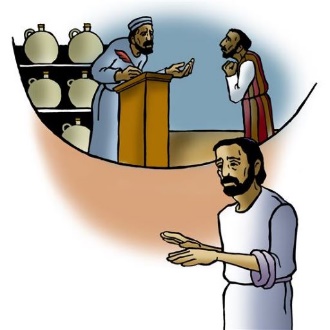 A Ministry of the Evangelical Lutheran Church in AmericaLiving and trusting in god’s amazing grace we welcome all to worship, learn and serve in celebration of Christ’s love.THE FIFTEENTH SUNDAY AFTER PENTECOSTSEPTEMBER 18, 2022         					9:00 AMAs we are invited today to consider what it means to be managers (rather than owners) of all that we have, it is crucial to recognize that we are bought with a price. “Christ Jesus, himself human, . . . gave himself a ransom for all.” Apart from the generosity of God we have nothing—we are nothing. By God’s gracious favor we have everything we need.PreludeGATHERINGCONFESSION AND FORGIVENESS 						            ELW p. 94In the name of the Father,and of the Son,and of the Holy Spirit. Amen.God of all mercy and consolation, come to the help of your people, turning us from sin to live for you alone.  Give us he power of your Holy Spirit that we may confess our sin, receive your forgiveness, and grow into the fullness of Jesus Christ, our Savior and Lord.  Amen.Let us confess our sin in the presence of God and of one anotherSilence is kept for reflection.Most merciful God,we confess that we are captive to sin and cannot free ourselves. We have sinned against you in thought, word, and deed, by what we have done and by what we have left undone. We have not loved you with our whole heart; we have not loved our neighbors as ourselves. For the sake of your Son, Jesus Christ, have mercy on us. Forgive us, renew us, and lead us, so that we may delight in your will and walk in your ways, to the glory of your holy name. Amen.In the mercy of almighty God, Jesus Christ was given to die for us, and for his sake God forgives us all our sins. As a called and ordained minister of the church of Christ, and by his authority, I therefore declare to you the entire forgiveness of all your sins, in the name of the Father, and of the Son, and of the Holy Spirit.  Amen.GATHERING HYMN		“Be Thou My Vision”    	                                            ELW # 793				1	Be thou my vision, O Lord of my heart;					naught be all else to me, save that thou art:					thou my best thought both by day and by night,					waking or sleeping, thy presence my light.				2	Be thou my wisdom, and thou my true word;					I ever with thee and thou with me, Lord.					Thou my soul's shelter, and thou my high tow'r,					raise thou me heav'nward, O Pow'r of my pow'r.				3	Riches I heed not, nor vain, empty praise,					thou mine inheritance, now and always:					thou and thou only, the first in my heart,					great God of heaven, my treasure thou art.				4	Light of my soul, after victory won,					may I reach heaven's joys, O heaven's Sun!					Heart of my own heart, whatever befall,					still be my vision, O Ruler of all.					Text: Irish, 8th cent.; vers. Eleanor H. Hull, 1860-1935, alt.; tr. Mary E. Byrne, 1880-1931GREETINGL: The grace of our Lord Jesus Christ, the love of God,     and the communion of the Holy Spirit be with you all.C: And also with you.KYRIE	Congregation sings refrain, Leader sings verses		            ELW p. 184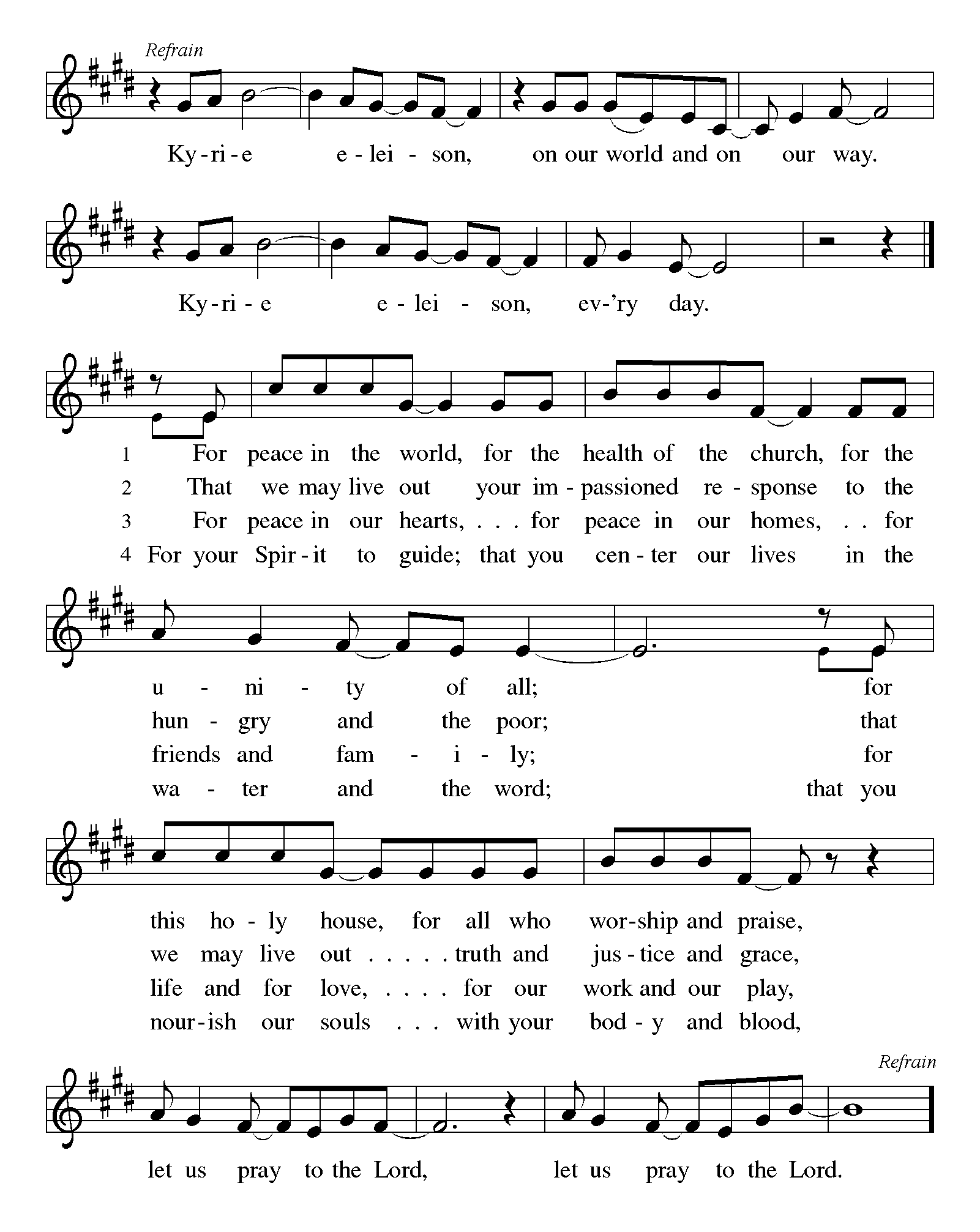 CANTICLE OF PRAISE 	 “This is the Feast”						   ELW p. 187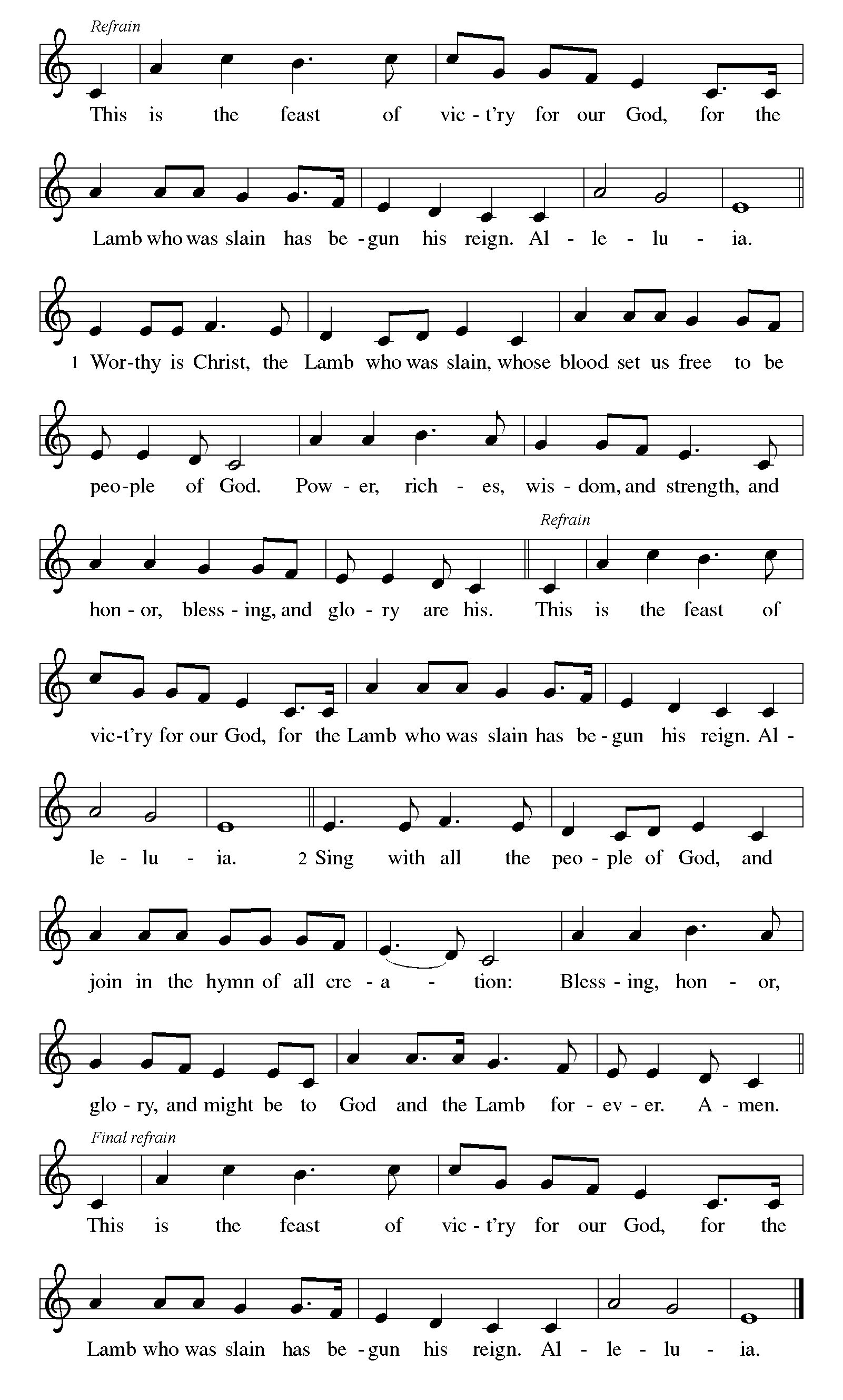 PRAYER OF THE DAYGod among us, we gather in the name of your Son to learn love for one another. Keep our feet from evil paths. Turn our minds to your wisdom and our hearts to the grace revealed in your Son, Jesus Christ, our Savior and Lord.  Amen.WORDFirst Reading: Amos 8:4-7          4Hear this, you that trample on the needy,
 and bring to ruin the poor of the land,
 5saying, "When will the new moon be over
 so that we may sell grain;
 and the sabbath,
 so that we may offer wheat for sale?
 We will make the ephah small and the shekel great,
 and practice deceit with false balances,
 6buying the poor for silver
 and the needy for a pair of sandals,
 and selling the sweepings of the wheat."
 7The LORD has sworn by the pride of Jacob:
 Surely I will never forget any of their deeds.The Word of the Lord.Thanks be to God. Psalm: 113				         	       	                                    Reading Responsively Praise the LORD! Praise, O servants of the LORD; praise the name of the LORD.
 Blessed be the name of the LORD
 from this time on and forevermore.From the rising of the sun to its settingthe name of the LORD is to be praised.
 The LORD is high above all nations,
 and his glory above the heavens.Who is like the LORD our God,who is seated on high,
 who looks far down
 on the heavens and the earth?He raises the poor from the dust,and lifts the needy from the ash heap,
 to make them sit with princes,
 with the princes of his people.He gives the barren woman a home,making her the joyous mother of children.
 Praise the LORD!Here ends the PsalmSECOND READING:  1 Timothy 2:1-71First of all, then, I urge that supplications, prayers, intercessions, and thanksgivings be made for everyone, 2for kings and all who are in high positions, so that we may lead a quiet and peaceable life in all godliness and dignity. 3This is right and is acceptable in the sight of God our Savior, 4who desires everyone to be saved and to come to the knowledge of the truth. 5For
 there is one God;
 there is also one mediator between God and humankind,
 Christ Jesus, himself human,
6who gave himself a ransom for all —
this was attested at the right time. 7For this I was appointed a herald and an apostle (I am telling the truth, I am not lying), a teacher of the Gentiles in faith and truthThe Word of the Lord.Thanks be to God.Gospel Acclamation                                “Alleluia” 		                                  ELW p. 188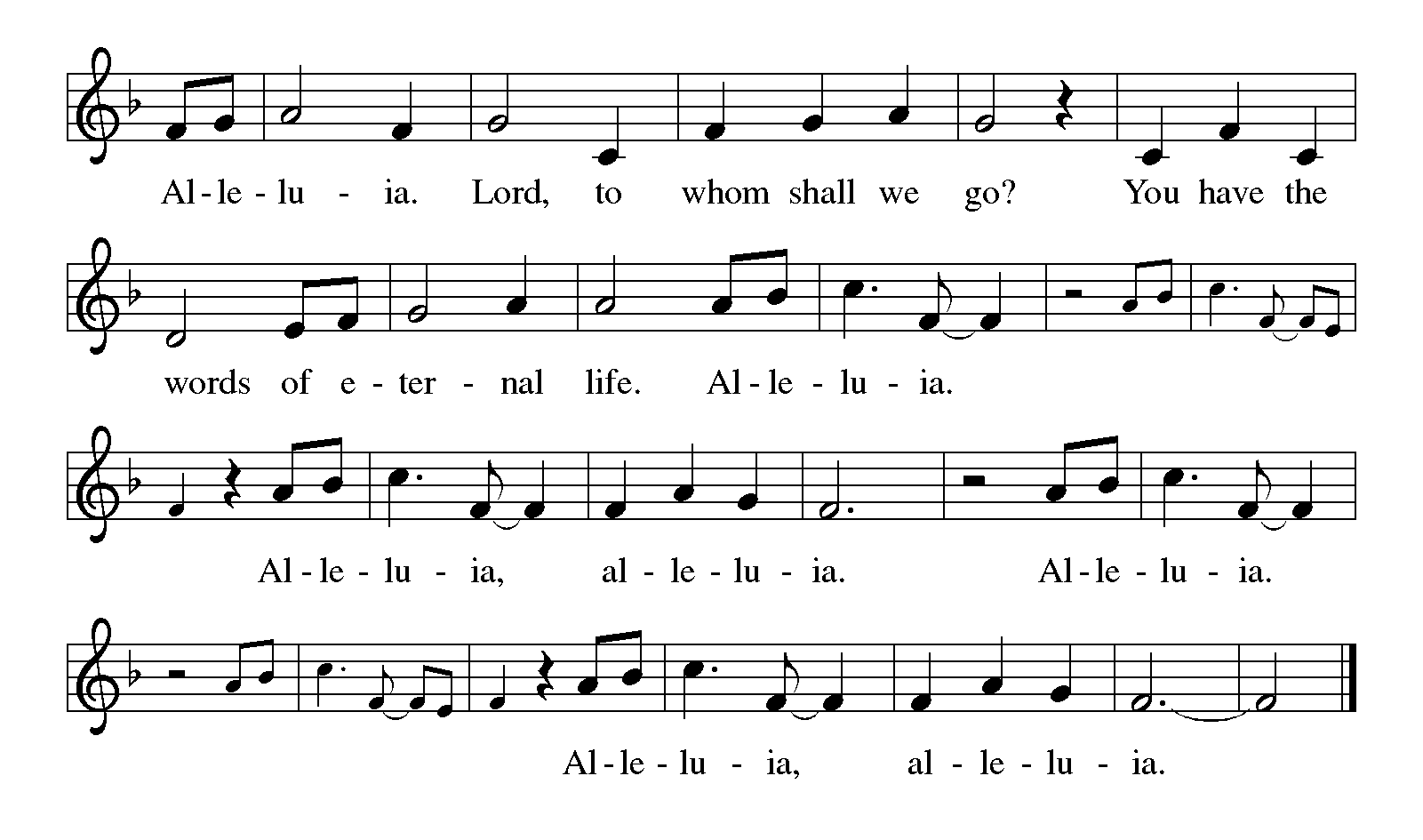 GOSPEL:  Luke 16:1-13The Holy Gospel …         Glory to you, O Lord.1Then Jesus said to the disciples, "There was a rich man who had a manager, and charges were brought to him that this man was squandering his property. 2So he summoned him and said to him, 'What is this that I hear about you? Give me an accounting of your management, because you cannot be my manager any longer.' 3Then the manager said to himself, 'What will I do, now that my master is taking the position away from me? I am not strong enough to dig, and I am ashamed to beg. 4I have decided what to do so that, when I am dismissed as manager, people may welcome me into their homes.' 5So, summoning his master's debtors one by one, he asked the first, 'How much do you owe my master?' 6He answered, 'A hundred jugs of olive oil.' He said to him, 'Take your bill, sit down quickly, and make it fifty.' 7Then he asked another, 'And how much do you owe?' He replied, 'A hundred containers of wheat.' He said to him, 'Take your bill and make it eighty.' 8And his master commended the dishonest manager because he had acted shrewdly; for the children of this age are more shrewd in dealing with their own generation than are the children of light. 9And I tell you, make friends for yourselves by means of dishonest wealth so that when it is gone, they may welcome you into the eternal homes.
10Whoever is faithful in a very little is faithful also in much; and whoever is dishonest in a very little is dishonest also in much. 11If then you have not been faithful with the dishonest wealth, who will entrust to you the true riches? 12And if you have not been faithful with what belongs to another, who will give you what is your own? 13No slave can serve two masters; for a slave will either hate the one and love the other, or be devoted to the one and despise the other. You cannot serve God and wealth."The Gospel of the Lord.Praise to you, O Christ.SERMON                     	                          	      Pastor Michael BullerHYMN OF THE DAY         “Have Thine Own Way”             	                                                 OSB # 29Have thine own way, Lord, have thine own way!Thou art the Potter; I am the clay.Mold me and make me after they will,While I am waiting, Yielded and still.Have thine own way, Lord, have thine own way!Search me and try me, Master, today!Whiter than snow, Lord, wash me just now,As in thy presence humbly I bow.Have thine own way, Lord, have thine own way!Wounded and weary, help me I pray!Power, all power, surely is thine!Touch me and heal me, Savior divine!Have thine own way, Lord, have thine own way!Hold o’er my being, absolute sway!Fill with thy Spirit, till all shall seeChrist only, always, living in me! 															Text: Adelaide A. Pollard   Tune: G.C, StebbinsAPOSTLE’S CREEDI believe in God, the Father almighty,creator of heaven and earth.I believe in Jesus Christ, God’s only Son, our Lord,who was conceived by the Holy Spirit,born of the virgin Mary,suffered under Pontius Pilate,was crucified, died, and was buried;he descended to the dead.*On the third day he rose again;he ascended into heaven,he is seated at the right hand of the Father,and he will come to judge the living and the dead.I believe in the Holy Spirit,the holy catholic church,the communion of saints,the forgiveness of sins,the resurrection of the body,and the life everlasting. Amen.PRAYERS OF INTERCESSION  Each portion of the prayers ends with “God of grace”.  Congregation response: “hear our prayer”.SHARING OF THE PEACEThe peace of the Lord be with you.And also with you.THANKSGIVINGOFFERING  		                                    Special MusicOFFERTORY                               “We Are an Offering”                                 ELW #692 We lift our voicesWe lift our handsWe lift our lives up to YouWe are an offering Lord use our voices Lord use our hands			  	            Lord use our lives they are Yours			  	           We are an offering		                                         We are an offeringOFFERING PRAYERBlessed are you, O god, maker of all things.  Through your goodness you have blessed us with these gifts; our selves, our time, and our possessions.  Use us, and what we have gathered, in feeding the world with your love, through the one who gave himself for us, Jesus Christ, our Savior and Lord.  AmenMEALThe GREAT THANKSGIVING	  	     ELW p. 190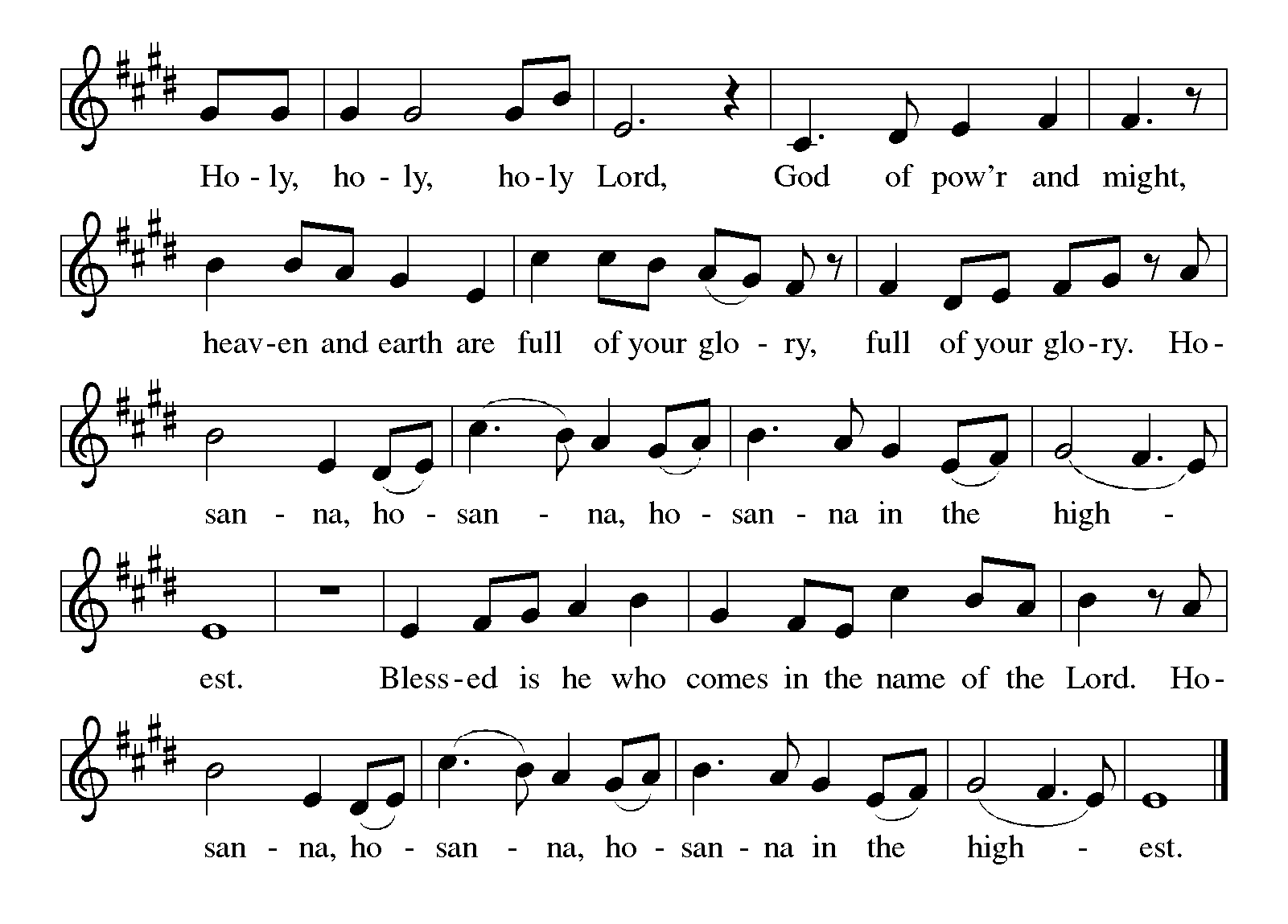 THE WORDS OF INSTITUTION AND LORD’S PRAYER		     ELW p. 108Hymns during Communion:    			                            “Lamb of God”				                   ELW p.191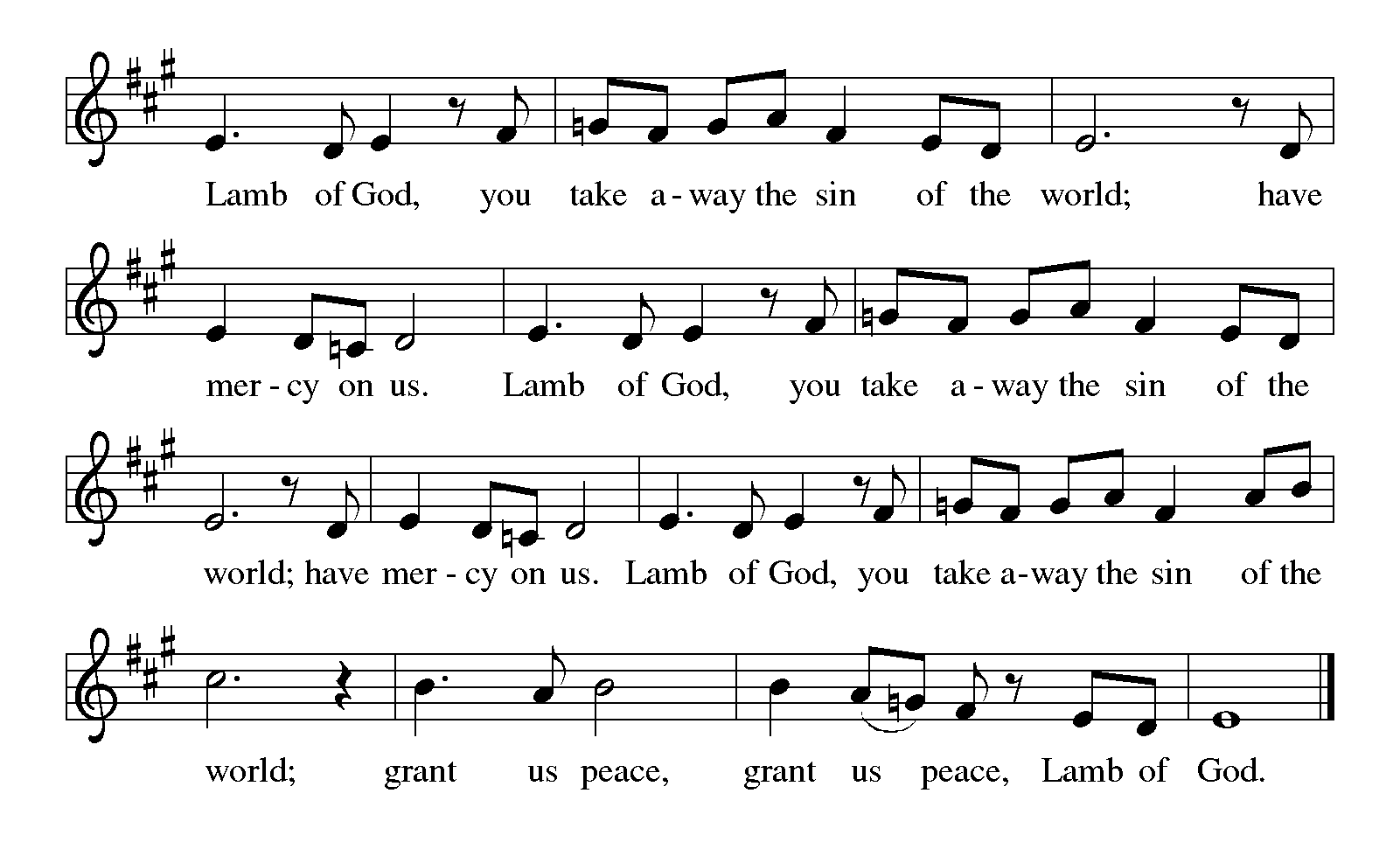 			                  “O God of Mercy, God of Might”                                                         ELW # 714				1	O God of mercy, God of light,					in love and mercy infinite,					teach us, as ever in your sight,					to live our lives in you.				2	You sent your Son to die for all,					that our lost world might hear your call;					oh, hear us lest we stray and fall!					We rest our hope in you.				3	Teach us the lesson Jesus taught:					to feel for those his blood has bought,					that ev'ry deed and word and thought					may work a work for you.				4	For all are kindred, far and wide,					since Jesus Christ for all has died;					grant us the will, and grace provide,					to love them all in you.				5	In sickness, sorrow, want, or care,					may we each other's burdens share;					may we, where help is needed, there					give help as though to you.				6	And may your Holy Spirit move					all those who live to live in love,					till you receive in heav'n above					all those who live in you.                                                                                                                                                                                                                             Text: Godfrey Thring, 1823-1903, alt.        “We Are Called”	                                                                   ELW # 720			1.	Come, live in the light
				Shine with the joy and the love of the Lord
				We are called to be light for the kingdom
				To live in the freedom of the city of God				Refrain		We are called to act with justice
				We are called to love tenderly
				We are called to serve one another
				To walk humbly with God			2.	Come, open your heart
				Show your mercy to all those in fear
				We are called to be hope for the hopeless
				So all hatred and blindness will be no more  Refrain			3.	Sing, sing a new song
				Sing of that great day when all will be one
				God will reign and we'll walk with each other
				As sisters and brothers united in love (united in love)  Refrain                                                                                                                                                Songwriter: David Haas.					           “As the Grains of Wheat”	                      			       ELW # 465			Refrain		As the grains of wheat once scattered on the hill					were gathered into one to become our bread; 					so may all your people from all the ends of earth 					be gathered into one in you.				1	As this cup of blessing is shared within our midst,					may we share the presence of your love.  Refrain 				2	Let this be a foretaste of all that is to come					when all creation shares this feast with you.  Refrain Text: Didache, 2nd cent.; Marty Haugen, b. 1950   Text © 1990 GIA Publications, Inc., 7404 S. Mason Ave., Chicago, IL 60638. www.giamusic.com. 800.442.3358. All rights reserved. Used by permission.
				       “Faith of Our Fathers”					                 ELW # 813				1	Faith of our fathers, living still					in spite of dungeon, fire, and sword.					Oh, how our hearts beat high with joy					whene'er we hear that glorious word.					Faith of our fathers, holy faith,					we will be true to you till death.2	       Faith of our mothers, daring faith,					your work for Christ is love revealed,					spreading God's word from pole to pole,					making love known and freedom real.					Faith of our mothers, holy faith,					we will be true to you till death.				3	Faith of our sisters, brothers too,					who still must bear oppression's might,					raising on high, in prisons dark,					the cross of Christ still burning bright.					Faith for today, O living faith,					we will be true to you till death.				4	Faith born of God, oh, call us yet,					bind us with all who follow you,					sharing the struggle of your cross					until the world is made anew.					Faith born of God, O living faith,					we will be true to you till death.                                                                                                                                         Text: Frederick W. Faber, 1814-1863, st. 1, alt.; Joseph R. Alfred, b. 1947, sts. 2-4                                                                                                                                         Text sts. 2-4 © Joseph R. Alfred, admin. Augsburg Fortress.
PRAYER AFTER COMMUNIONWe give you thanks, almighty God, that you have refreshed us through the healing power of this gift of life. In your mercy, strengthen us through this gift, in faith toward you and in fervent love toward one another; for the sake of Jesus Christ our Lord. Amen.SENDINGBLESSINGThe God of steadfastness and encouragement grant you to live in harmony with one another, in accordance with Christ Jesus. Amen.The God of Hope fill you with all joy and peace in believing,so that you may abound in hope by the power of the Holy Spirit Amen.The God of all grace, bless you now and forever. Amen.SENDING SONG               “Take My Life, That I May Be”			                   ELW # 583				Refrain     Take my life, that I may be					     consecrated, Lord, to thee;					     take my moments and my days;					     let them flow in ceaseless praise.				1	Take my hands and let them move					at the impulse of thy love;					take my feet and let them be					swift and beautiful for thee.  Refrain				2	Take my silver and my gold,					not a mite would I withhold;					take my intellect and use					ev'ry pow'r as thou shalt choose.  Refrain 				3	Take my voice and let me sing					always, only for my King;					take my lips and let them be					filled with messages from thee.  Refrain 				4	Take my will and make it thine;					it shall be no longer mine;					take my heart, it is thine own;					it shall be thy royal throne.  RefrainDISMISSALGo in peace. Serve the Lord.Thanks be to God.From sundaysandseasons.com. Copyright © 2021 Augsburg Fortress. All rights reserved. Reprinted by permission under Augsburg Fortress Liturgies Annual License #SBT004230.New Revised Standard Version Bible, Copyright © 1989, Division of Christian Education of the National Council of the Churches of Christ in the United States of America. Used by permission. All rights reserved.Revised Common Lectionary, Copyright © 1992 Consultation on Common Texts, admin Augsburg Fortress. Used by permission.SERVING THIS MORNINGPastor –Pastor Michael BullerMusicians –Alison Nelson and Mariah RudningenLector –  Michael Wirth FamilyUshers –  Michael Wirth FamilyCommunion Assistant –  Becky CarlsonAcolytes –  Doering Family Greeter  –   Ann HansonPRAYER CONCERNS: (Periodically these prayer concerns will be moved to the prayer concerns list in the newsletter ) The Family of Jon Rothers, Jan Heldberg, Florence Smjth, Barney Lilly, Georgia Doering, Woody Nelson, Gladys Arends, Dennis Doering, and Calvin CarlsWelcome:  We welcome all visitors to KLC this morning.  We extend to you an invitation to join us this morning for coffee fellowship in the Fellowship Hall immediately following the worship service. This Week . . .  September 19-25, 2022 Tuesday, September 20, 2022	9:00 am 		Bible StudyWednesday, September 21, 2022	9:00 am		WELCA Quilting	11:00 am		Meals on Wheels	3:30  – 4:15 pm 	 6th Grade Confirmation	6:00 pm 		7th & 8th Grade Confirmation	6:50 pm		9th & 10 Grade ConfirmationThursday, September 22, 2022	8:30 am		Pack KMS food bagsNext Sunday, September 25, 2022: Sixteenth Sunday after Pentecost 9:00 am 	Worship with Holy Communion 10:00 am 	            Sunday School10:00 am	            Coffee FellowshipTuesday Morning Bible Study:  You are invited to join us each Tuesday, at 9:00 am for a Bible study in the Fellowship Hall. A time of coffee and the Word.You Are Invited:  Help Donnie Johnson celebrate his 90th birthday on Saturday, September 24, 2022, at 2:00 pm at his farm.  Address is 1455 60th St. NE, Murdock, MN.Bethesda Legacy Day: You are invited to join in the Bethesda Legacy Day celebration on Sunday September 25, 2022. There will be an Outdoor Community Worship Service at 11:00 am followed by a free will luncheon.  At 1:30 pm there will be a Legacy Day program, followed by a pie auction and social at 2:30 pm and community bingo will follow at $1.00 per game.  All proceeds from the Legacy Day Celebration will directly benefit the chaplaincy and spiritual life program at Bethesda.Sunday School:  Our Sunday School program would still appreciate additional people who can help as substitutes and in other capacities.  If you are able to help please contact Melanie Wirth or a Christian Education Board MemberWELCA Quilting:  Quilting will be beginning again at KLC.  The first workday is scheduled for Wednesday, September 21, 2022, at 9:00 am.  No quilting experience – no problem, there are people ready to teach and there are so many parts to quilting that do not involve actual sewing experience.  Great fellowship in addition to a needed service experience to provide warmth and love to our neighbors.New Address: Barney Lilly has a change of address:  Barney Lilly, Bethesda Nursing Home, 901 Willmar Ave. S.E., Room 322, Willmar, MN 56201.  Barney would enjoy some visitors.Backpack Program:  We will again begin packing the food bags for the KMS schools on Thursday, September 22, 2022 at 8:30 am.  You are invited to come at this time and help with this community outreach project.Interested in Joining KLCAre you considering becoming a member of KLC?  We would love to have you join us!  You may be wondering what are some of the perks of joining our congregation?You will have the opportunity to work closer with the Pastor and the congregation in the decision-making process of the congregation.  It will allow for a more hands on approach to the work of the church and the direction that the congregation chooses to take.  You will be able to see the results of the Spirit of God working in God’s people to make a difference in the lives of members of our church family but also the lives of our neighbors both locally and in a more global arena.If you would like to explore membership please contact either Pastor Michael or the church office.  We would love to welcome you as a family member here. 